RaceReligious Blessings & Cultural Issues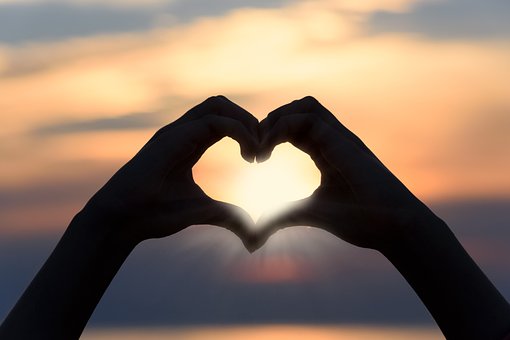 Topics: Black’s Rightful Reception of Priesthood in 1978God’s Blessings for All the FaithfulHistory of Skin Color in Scripture: Curses & BlessingsEquality of Race in the Resurrection of the FaithfulDebunking Bogus ClaimsModern Political Issues Nate RichardsonRichardsonStudies.comPart 1: Race & ReligionIntroductionI have deep love for people of all races. In my own family we have various races, and we are all alike. I also had the deep privilage of serving my full time church proselyting mission in Georgia where I met with and loved many African American families. I also was blessed to learn Spanish and work with many Spanish families who I grew to love as well. Perhaps more than most, I am particularly fond of leraning of other cultures, langauges, and embracing the family that is the human race. I am neigh drawn to tears when I think of any form of hostility toward any other person of any race or background. Race is an inherently difficult subject because we want to express love but not avoid controversial scriptures & realities. God loves all of his children, and the joy of life is to work together with everyone of the human family. Life is a blessed thing because we don’t have to worry about who’s who and what’s what, we just keep the commandments to love God, and to love our neighbors as ourselves. We all, regardless of race, have an equal opportunity to love and serve God, and to gain all the blessings that God has in store. In this booklet I’ll include official statements of the restored church and various scriptures on the subject. I won’t try to sugar coat anything, but to say it like it is. Let me be clear: One race is not superior to another. President Spencer W. Kimball in one of his landmark books ‘Faith Precedes the Miracle’ speaks of how historically many races have thought they were superior, only to be cut down by the Lord when they became ripe in their pride. Those in the USA are going to be cut down for their pride and rebellion soon too. Truly it is those who serve God who are favored of God. President Nelson and President Oaks in the October General Conference of 2020 (in the context of significant world-wide race rioting,) made it overwhelmingly clear that God does not see one race as superior to another. They rebuked race-based violence and discrimination, and I wholeheartedly sustain their counsel. 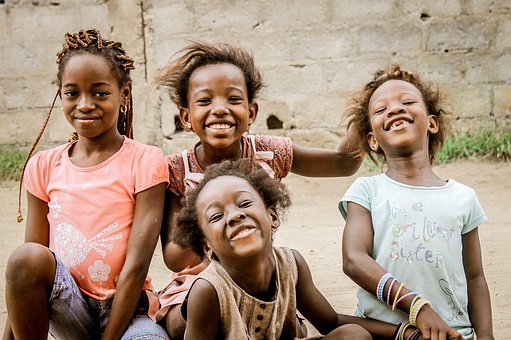 Brigham Young: The Time For All Getting Priesthood Soon at Hand: “Children are now born who will live until…”“Children are now born who will live until every son of Adam will have the privilege of receiving the principles of eternal life.” (JD 8:116)Commentary: The “principles of eternal life” are the ordinances of exaltation. They will not be restricted if they hear and accept the gospel. Perhaps the most problematic comments he made came from an address given to the Territorial Legislator—that was not a conference or a church meeting of any kind—and I’m fairly certain he had no control over who recorded it or published it.So the 1978 extension of priesthood for all worthy males shouldn’t be such a surprise. It was always the plan for them to have it at Gods appointed time. 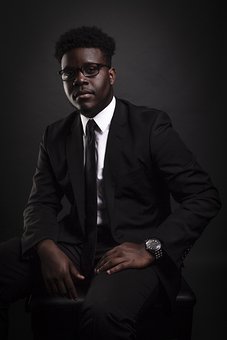 Brigham Young: Praises a Black African ElderIn a private Church council three years after Joseph Smith’s death, Brigham Young praised Q. Walker Lewis, a black man who had been ordained to the priesthood, saying, “We have one of the best Elders, an African.”From Race and the Priesthood (churchofjesuschrist.org) Brigham Young: Another Prophecy of Future Black’s PriesthoodIn two speeches delivered before the Utah territorial legislature in January and February 1852, Brigham Young announced a policy restricting men of black African descent from priesthood ordination. At the same time, President Young said that at some future day, black Church members would “have [all] the privilege and more” enjoyed by other members.From Race and the Priesthood (churchofjesuschrist.org) Today’s Official Church Position Disavowing all Racism“Today, the Church disavows the theories advanced in the past that black skin is a sign of divine disfavor or curse, or that it reflects unrighteous actions in a premortal life; that mixed-race marriages are a sin; or that blacks or people of any other race or ethnicity are inferior in any way to anyone else. Church leaders today unequivocally condemn all racism, past and present, in any form.”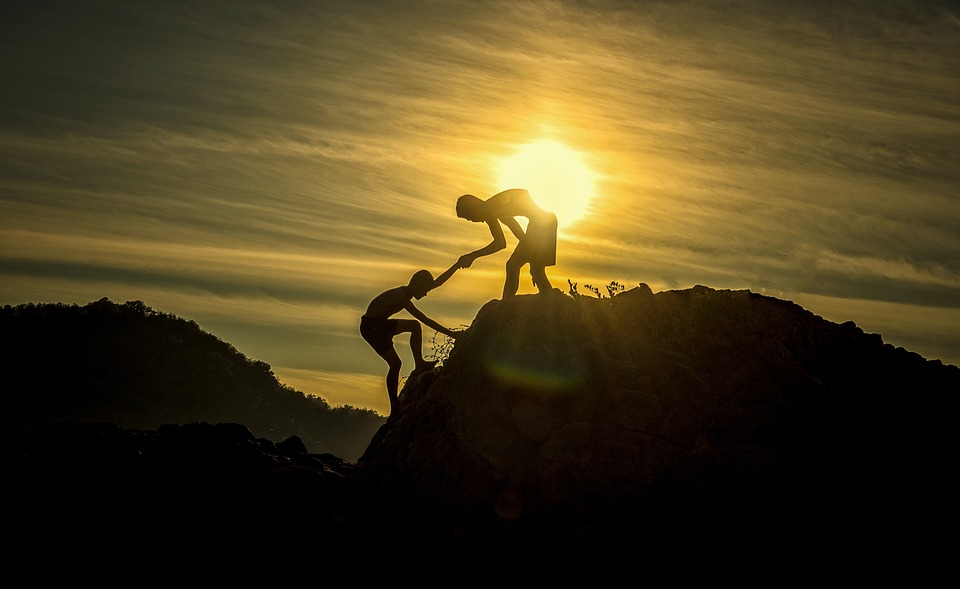 2 Nephi 26:33: All Alike Unto God“For none of these iniquities come of the Lord; for he doeth that which is good among the children of men; and he doeth nothing save it be plain unto the children of men; and he inviteth them all to come unto him and partake of his goodness; and he denieth none that come unto him, black and white, bond and free, male and female; and he remembereth the heathen; and all are alike unto God, both Jew and Gentile.”Official Declaration 2: Lifting the Priesthood Ban on African MenFrom the Doctrine & Covenants Official Declaration 2 (churchofjesuschrist.org)OFFICIAL DECLARATION 2The Book of Mormon teaches that “all are alike unto God,” including “black and white, bond and free, male and female” (2 Nephi 26:33). Throughout the history of the Church, people of every race and ethnicity in many countries have been baptized and have lived as faithful members of the Church. During Joseph Smith’s lifetime, a few black male members of the Church were ordained to the priesthood. Early in its history, Church leaders stopped conferring the priesthood on black males of African descent. Church records offer no clear insights into the origins of this practice. Church leaders believed that a revelation from God was needed to alter this practice and prayerfully sought guidance. The revelation came to Church President Spencer W. Kimball and was affirmed to other Church leaders in the Salt Lake Temple on June 1, 1978. The revelation removed all restrictions with regard to race that once applied to the priesthood.To Whom It May Concern:On September 30, 1978, at the 148th Semiannual General Conference of The Church of Jesus Christ of Latter-day Saints, the following was presented by President N. Eldon Tanner, First Counselor in the First Presidency of the Church:In early June of this year, the First Presidency announced that a revelation had been received by President Spencer W. Kimball extending priesthood and temple blessings to all worthy male members of the Church. President Kimball has asked that I advise the conference that after he had received this revelation, which came to him after extended meditation and prayer in the sacred rooms of the holy temple, he presented it to his counselors, who accepted it and approved it. It was then presented to the Quorum of the Twelve Apostles, who unanimously approved it, and was subsequently presented to all other General Authorities, who likewise approved it unanimously.President Kimball has asked that I now read this letter:June 8, 1978To all general and local priesthood officers of The Church of Jesus Christ of Latter-day Saints throughout the world:Dear Brethren:As we have witnessed the expansion of the work of the Lord over the earth, we have been grateful that people of many nations have responded to the message of the restored gospel, and have joined the Church in ever-increasing numbers. This, in turn, has inspired us with a desire to extend to every worthy member of the Church all of the privileges and blessings which the gospel affords.Aware of the promises made by the prophets and presidents of the Church who have preceded us that at some time, in God’s eternal plan, all of our brethren who are worthy may receive the priesthood, and witnessing the faithfulness of those from whom the priesthood has been withheld, we have pleaded long and earnestly in behalf of these, our faithful brethren, spending many hours in the Upper Room of the Temple supplicating the Lord for divine guidance.He has heard our prayers, and by revelation has confirmed that the long-promised day has come when every faithful, worthy man in the Church may receive the holy priesthood, with power to exercise its divine authority, and enjoy with his loved ones every blessing that flows therefrom, including the blessings of the temple. Accordingly, all worthy male members of the Church may be ordained to the priesthood without regard for race or color. Priesthood leaders are instructed to follow the policy of carefully interviewing all candidates for ordination to either the Aaronic or the Melchizedek Priesthood to insure that they meet the established standards for worthiness.We declare with soberness that the Lord has now made known his will for the blessing of all his children throughout the earth who will hearken to the voice of his authorized servants, and prepare themselves to receive every blessing of the gospel.Sincerely yours,Spencer W. KimballN. Eldon TannerMarion G. RomneyThe First PresidencyRecognizing Spencer W. Kimball as the prophet, seer, and revelator, and president of The Church of Jesus Christ of Latter-day Saints, it is proposed that we as a constituent assembly accept this revelation as the word and will of the Lord. All in favor please signify by raising your right hand. Any opposed by the same sign.The vote to sustain the foregoing motion was unanimous in the affirmative.Salt Lake City, Utah, September 30, 1978.The Mark of Cain & HamClearly in the beginning, there was only 1 race. From there, after the fall, we all became crippled and looking all sorts of ways. Skin color is just one of the ways that things became different. There appear to be several references affirming that black skin began with Cain as a curse, and that it was also had by Ham (son of Noah) after the flood. Ham and Egyptus, of course, are who started Egypt (in Africa). Review Genesis 4, Genesis 9Joseph Smith and Brigham Young taught that the mark Cain received was black skin. The LDS Guide to the scriptures says this about Ham (son of Noah):Noah, his sons, and their families entered the ark, Gen. 7:13.Canaan, Ham’s son, was cursed, Gen. 9:18–25.The government of Ham was patriarchal and was blessed as to things of the earth and wisdom but not as to the priesthood, Abr. 1:21–27.Ham’s wife, Egyptus, was a descendant of Cain; the sons of their daughter Egyptus settled in Egypt, Abr. 1:23, 25 (Ps. 105:23; 106:21–22).(See Ham (churchofjesuschrist.org))The LDS Guide to the scriptures says this about Cain (Adam’s son who slew his brother Abel): Killed his brother Abel, Gen. 4:8–14 (Moses 5:32–37).The Lord set a curse and a mark upon him, Gen. 4:15 (Moses 5:37–41).Adam and Eve had many sons and daughters before he was born, Moses 5:1–3, 16–17.Loved Satan more than God, Moses 5:13, 18.Entered into an unholy covenant with Satan, Moses 5:29–31.(See Cain (churchofjesuschrist.org))2 Nephi 5:20-25 A Curse of Skin“20 Wherefore, the word of the Lord was fulfilled which he spake unto me, saying that: Inasmuch as they will not hearken unto thy words they shall be cut off from the presence of the Lord. And behold, they were cut off from his presence.21 And he had caused the cursing to come upon them, yea, even a sore cursing, because of their iniquity. For behold, they had hardened their hearts against him, that they had become like unto a flint; wherefore, as they were white, and exceedingly fair and delightsome, that they might not be enticing unto my people the Lord God did cause a skin of blackness to come upon them.22 And thus saith the Lord God: I will cause that they shall be loathsome unto thy people, save they shall repent of their iniquities.23 And cursed shall be the seed of him that mixeth with their seed; for they shall be cursed even with the same cursing. And the Lord spake it, and it was done.24 And because of their cursing which was upon them they did become an idle people, full of mischief and subtlety, and did seek in the wilderness for beasts of prey.25 And the Lord God said unto me: They shall be a scourge unto thy seed, to stir them up in remembrance of me; and inasmuch as they will not remember me, and hearken unto my words, they shall scourge them even unto destruction.”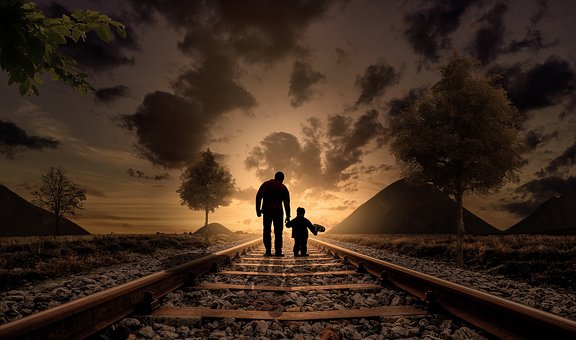 3 Nephi 2:14-16 A Skin Curse Lifted“14 And it came to pass that those Lamanites who had united with the Nephites were numbered among the Nephites;15 And their curse was taken from them, and their skin became white like unto the Nephites;16 And their young men and their daughters became exceedingly fair, and they were numbered among the Nephites, and were called Nephites. And thus ended the thirteenth year.”Joseph Smith: All Losses Will Be Made Up To The Faithful in the Resurrection“All your losses will be made up to you in the resurrection, provided you continue faithful. By the vision of the Almighty I have seen it.”Brigham Young: Celestial Resurrection is to Bodies Without Imprefection, Beautiful as the Angels Around God’s Throne“I think it has been taught by some that as we lay our bodies down, they will so rise again in the resurrection with all the impediments and imperfections that they had here; and that if a wife does not love her husband in this stand she cannot love him in the next. This is not so. Those who attain to the blessing of the first or celestial resurrection will be pure and holy, and perfect in body. Every man and woman that reaches to this unspeakable attainment will be as beautiful as the angels that surround the throne of God. If you can, by faithfulness in this life, obtain the right to come up in the morning of the resurrection, you need entertain no fears that the wife will be dissatisfied with her husband, or the husband with the wife; for those of the first resurrection will be free from sin and from the consequences and power of sin.” (Brigham Young, JD 10:24)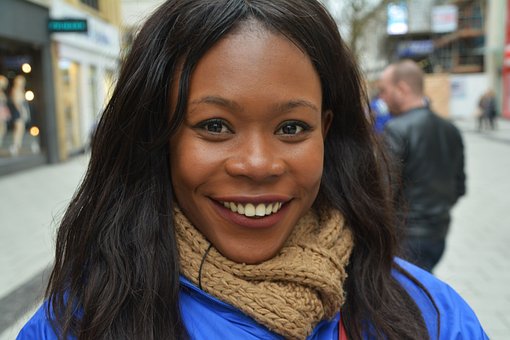 Jacob 3:8-9: At Judgement, The Repentant are Whitest“8 O my brethren, I fear that unless ye shall repent of your sins that their skins will be whiter than yours, when ye shall be brought with them before the throne of God.9 Wherefore, a commandment I give unto you, which is the word of God, that ye revile no more against them because of the darkness of their skins; neither shall ye revile against them because of their filthiness; but ye shall remember your own filthiness, and remember that their filthiness came because of their fathers.”1 Samuel 16:7: The Lord Looketh on the Heart7 But the Lord said unto Samuel, Look not on his countenance, or on the height of his stature; because I have refused him: for the Lord seeth not as man seeth; for man looketh on the outward appearance, but the Lord looketh on the heart.God is Love1 Nephi 11:16-17:“16 And he said unto me: Knowest thou the condescension of God? 17 And I said unto him: I know that he loveth his children; nevertheless, I do not know the meaning of all things.”1 John 4:7-11: “7 Beloved, let us love one another: for love is of God; and every one that loveth is born of God, and knoweth God. 8 He that loveth not knoweth not God; for God is love. 9 In this was manifested the love of God toward us, because that God sent his only begotten Son into the world, that we might live through him. 10 Herein is love, not that we loved God, but that he loved us, and sent his Son to be the propitiation for our sins. 11 Beloved, if God so loved us, we ought also to love one another.”Commentary: When there are questions about God and His ways, we must always remember that God is love. Admittedly, we don’t have all the answers. But we do know that God loves us. When it seems like God does soemthing that isn’t loving, it is an imprefect understanding. Everything God does is loving, and for a good purpose to help us grow and become like Him, perfectly happy. 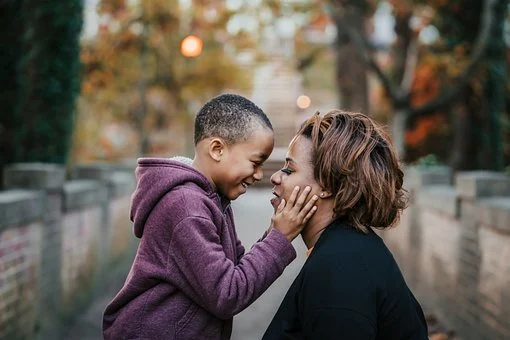 The Bogus “Skins of Blackness as Clothing Not Skin” Theory about Racial Book of Mormon VersesThat the Book of Mormon “skins of blackness” were just clothing, not skin, is such complete bogus that it’s embarrasing that people are talking about this seriously at all. As if ever animal they killed to wear the pelt turned dark, and the Nephites’ didn’t. Joseph Smith on multiple occations identified the Native American Indians as the Lamanite people of the Book of Mormon, so why are we trying to beat around the bush and make things up as rediculous as this? Theories like this skins clothing thing just make people mistrust religious apologetics. Lets be honest. We don’t know why God does what He does, or says what He says, but we don’t need to twist plain and obvious scriptures to align with today’s culture and politically correct speech. The Church was Right in issuing the Priesthood Ban (and Right in Lifting it)Yes, the Church was right in issuing the ban. It was also right in releasing the ban. This type of thing is not without scriptural precedent, and God’s ways are higher than our ways – it’s no surprise that we don’t understand His ways sometimes. We don’t steady the ark, it’s not our job to say the holy Church of God and it’s prophets did something wrong.There was a time for priesthood to go to certain people, then time for it to go to others, all in God’s time.There is a patturn of this even in the New Testament: Jesus speaks of the gospel going first to the Jews then the Gentiles. Later it was openned to gentiles too, but everything was done in God’s way and God’s time. In 1978 the ban was lifted and it was God’s time for all worthy males regardless of race to be able to hold the priesthood. Why is this the way everything happenned? Most of us don’t know, but that’s the way it is. Don’t get into blaming Brigham or anyone else. These men are mighty prophets who commune with the Lord, and it’s not our place to make these kind of decisions. 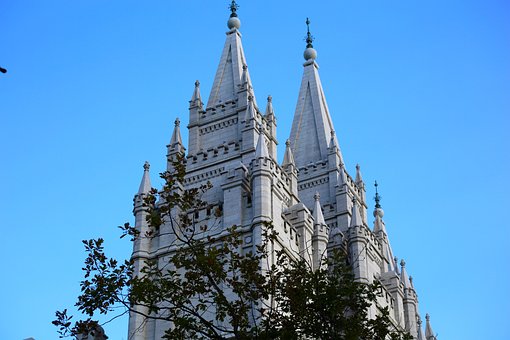 Interracial Marriage Discouraged (But Not Forbidden)Historically these marriages weren’t allowed but they are now, and that’s fine, I just want to talk about why, at least in recent church history, interracial marriages were discoursged. Mixing two different cultures is inherently difficult. Two ways of life, two sets of customs, two social groups. And that puts strain on a marriage. Marriage is hard enough, beware doing something that will not unlikely make it that much harder. There is a similar issue with marriage of two people who don’t speak the same language, very difficult, communication is so important to healthy emotional and relational health. Naturally sometimes people live in cultures where it is so mixed that various races of people have very similar cultural experiances, and the strain on these mixed marriages wouldn’t be so great. I’m not saying someone needs to have a hard and fast rule to only marry someone of their own race, I’m saying it’s often wiser. People often naturally gravitate to people who look similar to themselves.The ultimate way to make these kind of decisions is to ensure you’re not going against church teachings (and no, interracial marriage isn’t forbidden in the church), and two, to get personal revelation on what God’s will is for you. In old testament times, it seems quite clear that interracial marriage was forbidden. Times do change, and thankfully we have living prophets who can reveal God’s will for our times, but be aware of the historical precedence of marriages between same races as you make your decisions in these regards. Of course a big issue on who you marry is finding someone who is a member who will marry you in the temple and keep covenants in the church. Naturally this is a big part of why interracial marriages were discouraged in the past: they often meant marrying people not of the same religion. It should be mentioned here that Moses did have an etheopian wife, who almost certainly was a black African. When Miriam complained of this she was cursed with a case of leporacy, essentially exccessive whiteness, which appeared to be Gods way of saying “hey I’ll back up Moses, don’t judge him.” So to wrap this up, my biggest advice to anyone is to marry someone who loves the Lord who will marry you in the temple, that’s what matters most. Secondarily, I would caution people to marry someone from a similar culture, which typically means the same race. 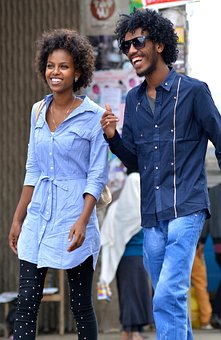 Biblical SlaveryNot every person who ever owned a slave was evil – the bible spoke of allowing slavery in some conditions, but the owners were to be strictly fair and good to their servants, or they would be deprived of their servants and burn in hell for eternity. Of course today Gods prophets in todays culture have said that there is zero tolerance for slavery, and that is rightly so. God has blessed this era abundantly to where slavery isn’t needed for anyone. Back in the day slavery was a sometimes helpful institution not just for the owner, but for the servant. Being a respected servant is far superior to things like abject poverty, homelessness, etc. There are some people who enjoy not having leadership responcibilities required in land ownership, business ownership, etc. There are some who just want to work with a certain family, and they’re perfectly happy with that. Many slaves had deep love and respect for their masters and the family of their masters. The slaves were more part of the family than not. Of course there were the cases of abuse, and things did get really bad in civil-war era of America. There were heroes like Harriet Tubman who put their lives on the line to fight against these horrific systemic abuses. Concubines are a related topic. Suprisingly, even that system was at times allowed (see D&C 132, for starters) and a respectful institution for women to join a family of her chosing. Sure we can point to cases of abuse. There’s cases of abuse in every system. We can logically conclude that the role of concubine is inherently temporal, temporary. In the celestial kingdom (the only kingdom with sexual relations and increase), any concubine would be elevated to wife status if they were to come there. Imagine being a servant to Abraham as a child of a concubine. You get to be personally mentored by him and then learn to be like him.I’ve written on this and similar topics in greater detail in my other books.
Most people think it’s bad to have a servant (some call them slaves), yet I choose to be a servant of The Lord, and follow his every command. The most effective, armies are those who follow orders even when difficult or dangerous. When there are righteous patriarchs following God’s law, it is not so difficult to see how some righteous servant institutions could be a blessing for all involved in some times and cultures. In all of this talk of servanthood, we should remember that often and ideally, there was and is the opportunity to advance. Even in the gospel, we are the servants of God, but are promised with eventuall exaltation to the safe lifestyle that God Himself lives, if we chose that lifestyle. 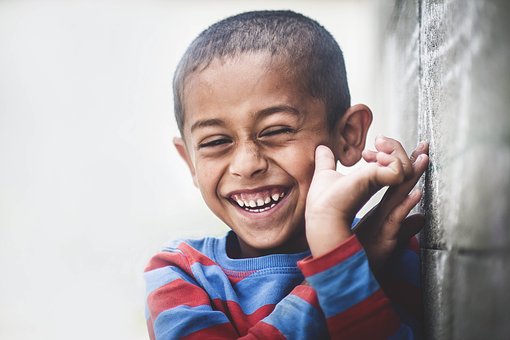 Part 2: Race & Modern CultureThis booklet isn’t really complete without addressing some modern cultural racial issues, so I’ll proceed with a few thoughts along those lines which help establish the doctrines I’ve been trying to teach here. Racism isn’t Just by Whites I’ve met blacks who hate whites, and that’s so racist and evil! To hate anyone is evil, and to hate a whole class of people is that much more evil!  I’ve met blacks who insist that they are allowed to say “nigger”, an obviously extremely rude word refering to slavery and the ugliness of it. What a disgrace to their own people to adapt this thug gangster culture speech which is inherently racist. We all have a duty to unite in peaceful ways. That doesn’t always mean mixing cultures, but it always mean respecting other cultures and seeking peace. When anyone speaks with distain about another race (or their own), it is a sign of extreme immaturity and a disgraceful untempered ignorant irreligious character. We all have the duty to repent of our sins, and to leave behind any cultures which do not align with the culture of Jesus Christ, the savior of the world. A Plea to Abandon the Corrupt African American Gangster Rap CultureThere are many uniquly African American cultural treasures, but sadly, there is a also a plague among the African American community of degrading debauched rap music and gangsterism. Yes, the gangster rap culture is predominantly African American. Yes it is true that crime rates of blacks are higher than whites, and there is a coorelating higher rate of incarcerated blacks than whites. I strongly urge African Americans to leave behind the false traditions of their fathers which involve any drug use, vulgar music, and criminal behavior. I’m not saying that whites and other races don’t have issues with gangs and bad music, I’m stating a reality which is very prevalent in African American rap culture. We must openly confess that African rap music is inherently evil and full of themes of abuse of women, drug and alcohol use, and criminal behavior. I do understand that there are some rap artists who just sing and the themes are less corrupted, but the rap culture in general, we must in good conscience admit, is extremely corrupt. I’m a stickler on music because music translates quickly into culture and behavior. If we purify our cultural music, it’s easier to find positive friend groups, and make better life choices. Please, chose high culture, chose Christian culture, chose dignity and do not participate in the pop culture of African rap music and it’s gangsteristic abominations. If you are a young African American, you have to make the conscious choise to select positive African American role models (heroes like Harriet Tubman), and reject the fake heroes (popular rappers). Let us all chose modesty in our dress, attitudes, and entertainment. Do not let high culture fail on your watch and in your home! 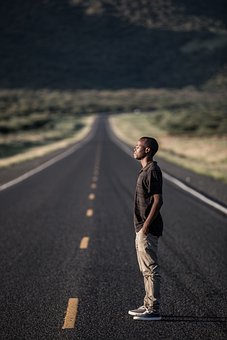 A Plea for Marriage & Fathers at HomeOf course one big factor to help deter gangster culture is having fathers in the home. Please commit to marriage before childbearing, and to keeping your marriage alive once it is created. If African Americans will have a family focus (like faithful Africans of Africa), they can help instill a culture of righteousness. It is only in family that religion and respectability can thrive! Many don’t realize that the heart of religion is family. Again, I’m not just saying this to target African Americans, I acknowledgge that there are many faithful marrried African American families, but I’m also acknowledging the reality of statistics which show a high rate of absent fathers in African American homes. Sadly, the whole world is getting worse and wose at creating and maintaining families. Family life should be the prime ambition and focus of our generation. 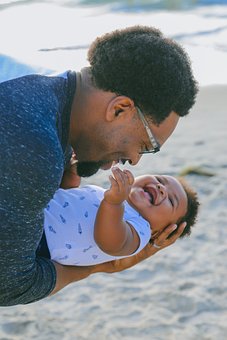 Don’t Stir the Racial PotThere are many who want to stir the pot, who want to point out racial differences, who want to be devicive. Ironically, some, like President Obama, who speak about race and ending racism, actually do more to create angry feelings of percieved injustice, and they further separate us. It is a known tactic of evil conspirators to stir people up into fighting eachother based on race. They play up the differences, and do all they can to keep people tribal and separate, and this often leads to contention, which is of the devil. Voluntary Segregation ToleratedWhile we don’t want to segragate, we shouldn’t dissalow people from voluntary segregation. Many people like having church groups of their own race and cultlure, and yes, that goes on today, though often just for foreign langauge accomodations. It’s a fact that some business owners who decided to cater only to Africans who were shut down had their business destroyed. America: Whose Land is it?Did American settlers mistreat indians? Sure. But remember, Indians mistreated them too. And how did Indians get this land? By mistreating fellow tribes of Indians. Stealing children from other tribes to sell for slavery wasn’t uncommon. So let’s get away from this idea that whites and colonists were evil, and Indians were innocent angels. Who does the land belong to? It belongs to God, and the Book of Mormon makes that very clear, especially for Americal. It belongs to whoever is keeping God’s commandments, and it just so happens that by and large, the settlers of Pilgrims Quakers Puritans, these were very righteous God-fearing individuals who were blessed by God. Now I don’t claim everything was done fairly, but I make the point that we can’t sit around and insist that America purely belongs to it’s natives of one tribe or another. An interesting point along these lines is that Nephites who were killed by Lamanites, well some of those Nephites likely escaped to Europe, and many of the settlers who came here in the Great Migration actually had just as much or more right to the land as the natives! Radical Racial Economic Oppresion Theories Toward CommunismA huge issue is when people eternally insist on having whites pay blacks free money because of historical oppression. Have they forgotten that blacks weren’t the only slaves? What about the white Irish slaves, what about the white slaves run by the Arabs? Slavery is nothing new, and isn’t unique to blacks in America! So many people came to America with nothing and worked their way into stability in the face of great trial. I remember taking a class recently where the teacher insisted that all non-white people are inherently disadvantaged, and a Mexican student present insisted to the contrary, that he wasn’t going to complain, he wasn’t going to play the victim card, he just worked hard and pulled himself up by his bootstraps, and became quite successful despite the odds. That’s the American dream, the dream of freedom. Sure, we didn’t always have freedom, but we have it now. The systemic and economic racism claims are typically trumped up and touted by people with an identity of oppression who refuse to move on. I’m sorry but it’s truly wrong when people want to dig up the distant past and dwell on the negative. Yes lets work together to make things fair, but lets not get caught up in the socialist communist lie that we need to prop up certain races economically just because they were disadvantaged in the past. When you come across one of these radical critical theory advocates, no matter what logic and reason you speak to them with, they’ll just insist that you’re “uninformed” and wrong. No matter what. Sadly, this radical communist agenda is being tauted everywhere, especially in universities. At it’s core, groups like Black Lives Matter (who refuse to say “all lives matter”, no it has to be racial), these groups and philosophies are communistic, they are about redistributing (stealing) wealth, they are about removing property rights, and they are against just about every Americal institution of liberty that exists. No, giving free money to a certain race of people will never help them, because giving free money to anyone won’t help them! In our efforts to help any type of poor, we must do this the Lord’s way, which is moderate assistance for those who are trying to get on their feet and showing real signs of progress toward economic independence. It is evil to think that government owes anyone a living. Let there be charities and assistances, but let them come from the private sector, not from the government, that is not the job of government. See my government writings for further demonstration of the corruption of the welfare state and communist governments.See also this book: Please Stop Helping Us: How Liberals Make It Harder for Blacks to Succeed: Riley, Jason L.: 9781594038419: Amazon.com: Books (Book cover image from the Amazon ad)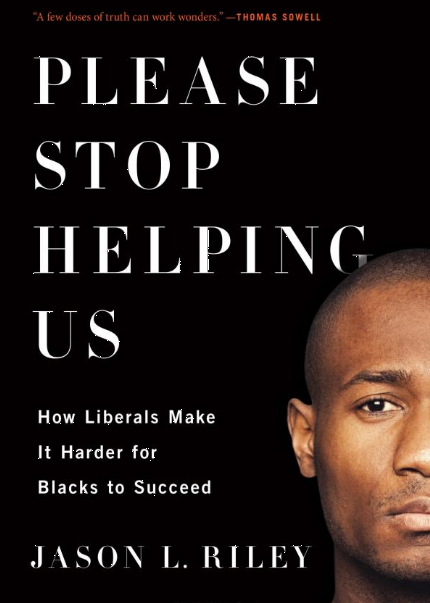 Racism Inherent in Darwinian Evolution of SpeciesThe great and abominable church of the Devil was likely founded at a similar time as the restoration, and it is highly involved in modern atheistic science. Evolution theory states that we evolved from monkeys, and that black people (and other people of color) are less evolved than whites. In other words, they think blacks are more animal-like. What a repulsive thought! Darwin spoke of this, and the idea was a common and outspoken tenant of evolution up until very recent times when they’ve tried to brush this under the rug. So think twice before you subscribe to a belief in evolution of species. So how did life really begin on earth? All humans were made in the image of God and are endowed with the light of Christ. God is a righteous colonizer, traveling the cosmos, bringing order and life to the worlds and stars. It is not by chance and it is not by slow sloppy wasteful “deep time” that the wonder and glory of the human race came into being. Concerns with Martin Luther King Jr.I’m all for peaceful non-violent protesting of unfairness.I’m all for true civil rights. I am concerned that Dr. King is suspect of having communistic ties and philosophies. I am concerned about recordings demonstrating Dr. King being encouraging abuse of women, and of his alleged use of many prostitutes. 